Об утверждении Положения о порядке выдвижения, внесения,обсуждения, рассмотрения инициативных проектов, а также проведения их конкурсного отбора в  сельском поселении Енгалышевский сельсовет муниципального района Чишминский  район Республики БашкортостанВ соответствии с Конституцией Российской Федерации,  Федеральным законом от 06 октября 2003 года №131-ФЗ  «Об общих принципах организации местного самоуправления в Российской Федерации», Уставом сельского поселения Енгалышевский сельсовет муниципального района Чишминский район Республики Башкортостан, Совет  сельского поселения Енгалышевский сельсовет муниципального района Чишминский район Республики Башкортостан                            РЕШИЛ:                1. Утвердить Положение о порядке выдвижения, внесения, обсуждения, рассмотрения инициативных проектов, а также проведения их конкурсного отбора  в  сельском поселении Енгалышевский сельсовет муниципального района Чишминский район Республики Башкортостан согласно приложению.2. Обнародовать данное решение  на информационном стенде в здании администрации сельского поселения Енгалышевский сельсовет муниципального района Чишминский район Республики Башкортостан по адресу: с. Енгалышево, ул. Манаева, 13 и разместить в сети общего доступа «Интернет» на официальном сайте сельского поселения:  http://engalys.ru/.         3. Контроль исполнения настоящего решения возложить на постоянную комиссию по бюджету, налогам, вопросам муниципальной собственности Совета сельского поселения Енгалышевский сельсовет муниципального района Чишминский район Республики Башкортостан (председатель Меркулов Д.И.).Глава сельского поселения                                                 Ф.Г. БадретдиновПриложениек решению Совета сельского поселенияЕнгалышевский сельсовет муниципального района  Чишминский район Республики Башкортостан   от 17.01.2022. № 3 Положение о порядке выдвижения, внесения, обсуждения, рассмотренияинициативных проектов, а также проведения их конкурсного отборав сельском поселении Енгалышевский сельсоветмуниципального района Чишминский район Республики БашкортостанОбщие положенияНастоящие		Положение	определяет	порядок	выдвижения, внесения,	обсуждения,		рассмотрения		инициативных	проектов,	а	также проведения			их		конкурсного		отбора			для		реализации	на	территории 	сельского поселения Енгалышевский  сельсовет муниципального района Чишминский район Республики Башкортостан (далее - Сельское поселение). Положение не распространяет свое	 действие	на отношения,		связанные	с выдвижением, внесением, обсуждением,рассмотрением 	инициативных		проектов,   выдвигаемых для получения финансовой поддержки из бюджета Республики Башкортостан.Термины и понятия, используемые в настоящем Положении, по своему значению соответствуют терминам и понятиям, используемым в Федеральном законе от 06.10.2003 № 131-ФЗ «Об общих принципах организации местного самоуправления в Российской Федерации».Организатором конкурсного отбора инициативных проектов на территории	 сельского поселения является администрация сельского поселения Енгалышевский сельсовет муниципального района Чишминский район Республики Башкортостан (далее - Администрация).Конкурсный	отбор	инициативных	проектов	осуществляется на собрании граждан в соответствии с настоящим Положением.Материально-техническое, информационно-аналитическое и организационное обеспечение конкурсного отбора инициативных проектов на территории  сельского поселения осуществляется Администрацией.Инициативным проектом является документально оформленное и внесенное в порядке, установленном настоящим Положением, в Администрацию предложение в целях реализации мероприятий, имеющих приоритетное значение для жителей сельского поселения или его части, по решению вопросов местного значения или иных вопросов, право решения, которых предоставлено органам местного самоуправления.Инициативный проект реализуется за счет средств местного бюджета Сельского поселения, в том числе инициативных платежей, средств граждан, индивидуальных предпринимателей, юридических лиц,   уплачиваемых   на   добровольной основе     и     зачисляемых      в     местный     бюджет Сельского поселения в соответствии с Бюджетным кодексом Российской Федерации.Бюджетные ассигнования на реализацию инициативных проектов предусматриваются в бюджете Сельского поселения.Объем бюджетных ассигнований на поддержку одного инициативного проекта из муниципального бюджета не должен превышать400 000 рублей.Выдвижение инициативных проектовС	инициативой	о	внесении	инициативного	проекта	вправе выступить:инициативная	группа	численностью	не менее	десяти	граждан, достигших	шестнадцатилетнего возраста и проживающих	 на территорииСельского поселения;органы	территориального	общественного	самоуправления Сельского поселения;староста	сельского	населенного	пунктаСельского поселения (далее также - инициаторы проекта).Инициативный проект должен содержать следующие сведения:описание	проблемы,	решение	которой	имеет	приоритетное значение		для	жителей Сельского поселения;обоснование предложений по решению указанной проблемы;описание	ожидаемого	результата	(ожидаемых	результатов) реализации инициативного проекта;предварительный расчет необходимых расходов на реализацию инициативного проекта;планируемые сроки реализации инициативного проекта;сведения о планируемом (возможном) финансовом, имущественном и (или) трудовом участии заинтересованных лиц в реализации данного проекта;указание на объем средств местного бюджета в случае, если предполагается использование этих средств на реализацию инициативного проекта, за исключением планируемого объема инициативных платежей;указание на территорию Сельского поселения или его часть, в границах которой будет реализовываться инициативный проект, в соответствии   с   порядком,   установленным   нормативным    правовым актом Сельского поселения.Инициативный	проект	до	его	внесения	в Администрацию Сельского поселения	подлежит рассмотрению на собрании или конференции граждан, в том числе на собрании или конференции граждан по вопросам осуществления территориального общественного самоуправления, в целях обсуждения инициативного проекта, определения его соответствия интересам жителей Сельского поселения или его части, целесообразности реализации инициативного проекта или поддержан подписями не менее чем граждан.При этом возможно рассмотрение нескольких инициативных проектов на одном собрании граждан.Инициаторы проекта при внесении инициативного проекта в местную Администрацию прикладывают к нему соответственно протокол собрания или конференции граждан и (или) подписные листы, подтверждающие поддержку инициативного проекта жителями Сельского поселения или его части.Обсуждение и рассмотрение инициативных проектовОбсуждение и рассмотрение инициативных проектов проводится до внесения данных инициативных проектов в Администрацию Сельского поселения на собраниях или конференциях граждан, в том числе на собраниях или конференциях граждан по вопросам осуществления территориального общественного самоуправления.При этом возможно рассмотрение нескольких инициативных проектов на одном собрании или одной конференции граждан.После обсуждения и рассмотрения инициативных проектов по ним проводится голосование граждан. По результатам голосования инициативные проекты, получившие поддержку граждан, направляются в Администрацию.Обсуждение и рассмотрение инициативных проектов может проводиться местной Администрацией с инициаторами проекта также после внесения инициативных проектов.Инициаторам проекта и их представителям должна обеспечиваться возможность участия в рассмотрении инициативных проектов и изложении своих позиций по ним на всех этапах конкурсного отбора.Внесение инициативных проектов в местную АдминистрациюДля проведения конкурсного отбора инициативных проектов Администрацией	устанавливаются	даты	и	время	приема	инициативных проектов. Данная		информация,	а также информация о сроках	проведения конкурсного отбора размещаются на официальном сайте Администрации.Инициаторы проекта при внесении инициативного проекта в Администрацию прикладывают к нему документы в соответствии с п. 2.2 настоящего Положения, подтверждающие поддержку инициативного проекта жителями Сельского поселения или его части.Администрация Сельского поселения на основании проведенного технического анализа, принимает решение о поддержке инициативного проекта и продолжении работы над ним в пределах бюджетных ассигнований, предусмотренных решением о местном бюджете на соответствующие цели и (или) в соответствии с порядком составления и рассмотрения проекта местного бюджета (внесение изменений о в решение о местном бюджете), или решение об отказе в поддержке инициативного проекта и о возврате его инициаторам проекта с указанием причин отказа в соответствии с пунктом 4.4 настоящего Положения.Администрация Сельского поселения принимает решение об отказе в поддержке инициативного проекта в одном из следующих случаев:несоблюдение установленного пп. 2.1 - 2.2, 3.1, 4.2 настоящего Положения порядка выдвижения, обсуждения, внесения инициативного проекта и его рассмотрения;несоответствие инициативного проекта требованиям законодательства;невозможность    реализации     инициативного     проекта     ввидуотсутствия у Сельского поселения необходимых полномочий и прав;отсутствие средств местного бюджета в объеме, необходимом для реализации инициативного проекта, источником формирования которых не являются инициативные платежи;наличие возможности решения описанной в инициативном проекте проблемы более эффективным способом;признание инициативного   проекта   не   прошедшим   конкурсныйотбор.Проведение собрания граждан по конкурсному отбору  инициативных проектовСобрание граждан по конкурсному отбору инициативных проектов проводится в месте, определенном Администрацией  Сельского поселения.Собрание    граждан    проводится     в    сроки,    установленныеАдминистрацией Сельского поселения.В голосовании по инициативным проектам вправе принимать участие   жители Сельского поселения,     достигшие      шестнадцатилетнего      возраста.   За      один инициативный проект отдается один голос жителя.Результаты	голосования	по	инициативным проектам  утверждаются конкурсной комиссией при принятии итогового решения.Утверждение инициативных проектов в целях их реализацииДля		утверждения		результатов		конкурсного	отбора инициативных			проектов Администрацией	образуется	конкурсная комиссия.Персональный состав конкурсной комиссии утверждается Администрацией Сельского поселения.Половина от общего числа членов конкурсной комиссии должна быть назначена на основе предложений Совета Сельского поселения.В состав конкурсной комиссии Администрации Сельского поселения могут быть включены представители общественных организаций по согласованию.Конкурсная комиссия состоит из председателя, заместителя председателя, секретаря конкурсной комиссии и членов конкурсной комиссии.Основной задачей конкурсной комиссии является принятие решения об отборе инициативных проектов для последующей реализации по итогам собрания граждан по конкурсному отбору инициативных проектов и подготовка соответствующего муниципального акта.Заседание конкурсной комиссии считается правомочным при условии присутствия на нем не менее половины ее членов. Решение конкурсной комиссии о результатах конкурсного отбора (далее - решение конкурсной комиссии) принимается в отсутствие инициаторов проекта, подавших заявку, и оформляется протоколом заседания конкурсной комиссии.Председатель конкурсной комиссии:организует работу конкурсной комиссии, руководит деятельностью конкурсной комиссии;формирует	проект повестки	очередного	заседания	конкурсной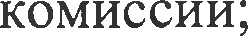 дает поручения членам конкурсной комиссии в рамках заседания конкурсной комиссии;председательствует на заседаниях конкурсной комиссии.При отсутствии председателя конкурсной комиссии его полномочия исполняет заместитель председателя конкурсной комиссии.Секретарь конкурсной комиссии:осуществляет информационное и документационное обеспечение деятельности конкурсной комиссии, в том числе подготовку к заседанию конкурсной комиссии;оповещает членов конкурсной комиссии о дате, месте проведения очередного заседания конкурсной комиссии и повестке очередного заседания конкурсной комиссии;оформляет протоколы заседаний конкурсной комиссии.Член конкурсной комиссии:участвует в работе конкурсной комиссии, в том числе в заседаниях конкурсной комиссии;вносит предложения по вопросам работы конкурсной комиссии;знакомится с документами и материалами, рассматриваемыми на заседаниях конкурсной комиссии;голосует на заседаниях конкурсной комиссии.Решение конкурсной комиссии принимается открытым голосованием простым большинством голосов от числа присутствующих на заседании членов конкурсной комиссии. При равенстве голосов решающим является голос председателя конкурсной комиссии.Члены конкурсной комиссии обладают равными правами при обсуждении вопросов о принятии решений.Заседание конкурсной комиссии проводится в течение трех рабочих дней после проведения собрания граждан.Протокол заседания конкурсной комиссии должен содержать следующие данные:время, дату и место проведения заседания конкурсной комиссии;фамилии и инициалы членов конкурсной комиссии и приглашенных на заседание конкурсной комиссии;результаты голосования по каждому из включенных в список для голосования инициативных проектов;инициативные проекты, прошедшие конкурсный отбор и подлежащие финансированию из местного бюджета.Протокол заседания конкурсной комиссии подписывается председателем конкурсной комиссии и секретарем конкурсной комиссии в течение трех рабочих дней со дня проведения заседания конкурсной комиссии.Победителем (победителями) конкурсного отбора признается (признаются) инициативный проект (инициативные проекты), получивший (получившие) наибольшее количество голосов жителей  Сельского поселения  при проведении голосования участниками собрания граждан для его (их) последующей реализации в пределах объема бюджетных ассигнований, утвержденных решением о бюджете Сельского поселения на очередной финансовый год (на очередной финансовый	  год	и	плановый	период), на реализацию инициативных    проектов.Участие инициаторов проекта в реализации инициативных проектовИнициаторы проекта вправе принимать участие в реализации инициативных проектов в соответствии с настоящим Положением.Инициаторы проекта согласовывают техническое задание на заключение муниципального контракта по реализации инициативного проекта.Согласование технического задания на заключение муниципального контракта по реализации инициативного проекта, а также приемка результатов работ по реализованному инициативному проекту оформляется актом, подписываемым, в том числе инициаторами проекта.Средства инициаторов проекта (инициативные платежи) вносятся на счет  Сельского поселения не позднее 10 дней со дня опубликования итогов конкурсного отбора при условии признания инициативного проекта победителем.В случаях образования остатка инициативных платежей, не использованных в целях реализации инициативного проекта, инициативные платежи возвращаются лицам, осуществившим их перечисление в местный бюджет.Реализация инициативных проектов может обеспечиваться также в форме добровольного имущественного и (или) трудового участия заинтересованных лиц.Отчет о ходе и итогах реализации инициативного проекта подлежит опубликованию (обнародованию) и размещению на официальном сайте Сельского поселения в течение 30 календарных дней со дня завершения реализации инициативного проекта.Баш[ортостан Республика]ыШишм^ районныМУНИЦИПАЛЬ районнын ЕЕнгалыш ауыл советы ауыл биЛ^м^е советы 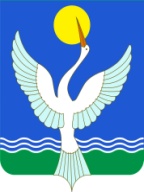 СОВЕТСЕЛЬСКОГО ПОСЕЛЕНИЯЕнгалышевский сельсоветМУНИЦИПАЛЬНОГО РАЙОНАЧишминскИЙ районРеспублики Башкортостан          [арар       17 январь 2022 й. № 3          решение          17 января 2022 г.